浙教工办〔2020〕5号关于做好2019年浙江省高校教代会、工会工作研究立项课题结题事项的通知各相关工会：根据2019年浙江省高校教代会、工会工作重点招标课题、重点课题和一般研究课题工作安排，将对2019年的立项课题进行验收结题。请各课题负责人认真填写《浙江省教代会、工会工作立项课题结题申请表》（见附件），连同研究成果（研究报告、论文等），在2020年4月30日之前，将电子版发送至邮箱ghyjh@zju.edu.cn，电话：86971229,13605814577课题结题要求：重点招标课题提交课题研究报告和相应的规范性制度文本。重点课题研究的最终成果为内容详实、有见地的研究报告，或在学术期刊上发表的论文，或具有可实施操作的制度性意见。一般研究课题研究的最终成果为有见地的、具有实践应用价值的研究报告，或在学术期刊上发表的论文。研究成果如公开发表或出版，请提供论文（研究报告）复印件。要求论文（研究报告）题目与课题紧密相关，第一署名人为课题负责人或主要成员。请各课题负责人扫描下列二维码高校工会教代会课题研究群，便于联系。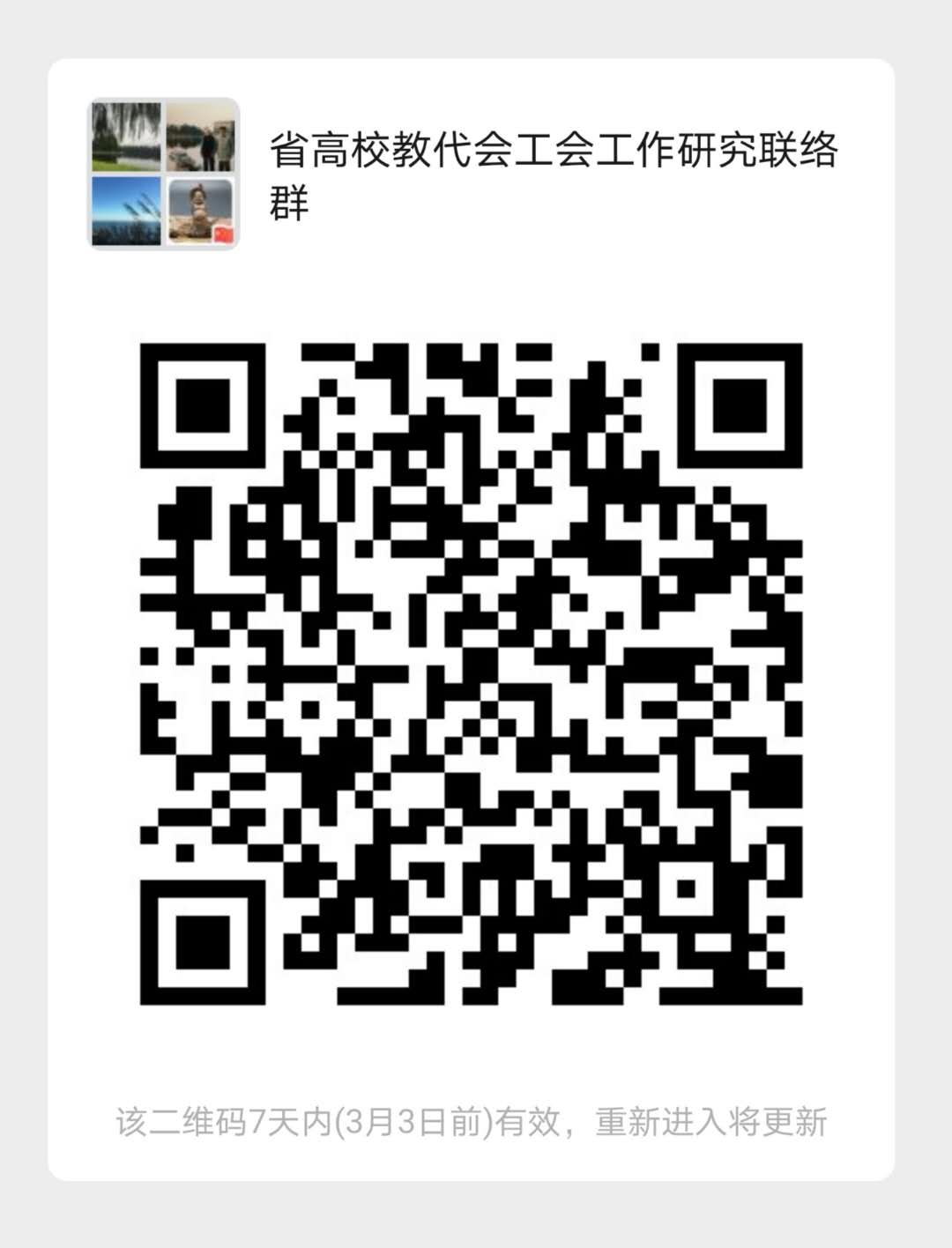 附件：浙江省教代会、工会工作立项课题结题申请表浙江省教育工会办公室2020年2月25日附件:浙江省教代会、工会工作立项课题结题申请表（表格大小可自行调整）浙江省教育工会办公室                    2020年2月25日印发课题名称课题负责人所在单位主要成员（按成员对课题的贡献排序）课题类别资助金额成果形式完成的主要研究工作（简要概括，具体附研究报告）完成的主要研究工作（简要概括，具体附研究报告）完成的主要研究工作（简要概括，具体附研究报告）完成的主要研究工作（简要概括，具体附研究报告）完成的主要研究工作（简要概括，具体附研究报告）完成的主要研究工作（简要概括，具体附研究报告）对照课题申请书自评研究工作的完成情况对照课题申请书自评研究工作的完成情况对照课题申请书自评研究工作的完成情况对照课题申请书自评研究工作的完成情况对照课题申请书自评研究工作的完成情况对照课题申请书自评研究工作的完成情况已取得的标志性成果（简要介绍成果的基本内容、创新之处、理论价值和应用价值。如有发表论文或出版专著，请注明详细信息，并提供复印件。）已取得的标志性成果（简要介绍成果的基本内容、创新之处、理论价值和应用价值。如有发表论文或出版专著，请注明详细信息，并提供复印件。）已取得的标志性成果（简要介绍成果的基本内容、创新之处、理论价值和应用价值。如有发表论文或出版专著，请注明详细信息，并提供复印件。）已取得的标志性成果（简要介绍成果的基本内容、创新之处、理论价值和应用价值。如有发表论文或出版专著，请注明详细信息，并提供复印件。）已取得的标志性成果（简要介绍成果的基本内容、创新之处、理论价值和应用价值。如有发表论文或出版专著，请注明详细信息，并提供复印件。）已取得的标志性成果（简要介绍成果的基本内容、创新之处、理论价值和应用价值。如有发表论文或出版专著，请注明详细信息，并提供复印件。）成果应用情况（如有成果被采用，请提供相关证明。）成果应用情况（如有成果被采用，请提供相关证明。）成果应用情况（如有成果被采用，请提供相关证明。）成果应用情况（如有成果被采用，请提供相关证明。）成果应用情况（如有成果被采用，请提供相关证明。）成果应用情况（如有成果被采用，请提供相关证明。）经费使用情况课题负责人（签名）年　　月　　日经费使用情况课题负责人（签名）年　　月　　日经费使用情况课题负责人（签名）年　　月　　日经费使用情况课题负责人（签名）年　　月　　日经费使用情况课题负责人（签名）年　　月　　日经费使用情况课题负责人（签名）年　　月　　日课题负责人所在单位意见单位负责人（签名）                            　　　　      单      位（盖章）                               　　　　　              年    月    日课题负责人所在单位意见单位负责人（签名）                            　　　　      单      位（盖章）                               　　　　　              年    月    日课题负责人所在单位意见单位负责人（签名）                            　　　　      单      位（盖章）                               　　　　　              年    月    日课题负责人所在单位意见单位负责人（签名）                            　　　　      单      位（盖章）                               　　　　　              年    月    日课题负责人所在单位意见单位负责人（签名）                            　　　　      单      位（盖章）                               　　　　　              年    月    日课题负责人所在单位意见单位负责人（签名）                            　　　　      单      位（盖章）                               　　　　　              年    月    日专家评审意见专家组组长（签名）                                                             年    月    日专家评审意见专家组组长（签名）                                                             年    月    日专家评审意见专家组组长（签名）                                                             年    月    日专家评审意见专家组组长（签名）                                                             年    月    日专家评审意见专家组组长（签名）                                                             年    月    日专家评审意见专家组组长（签名）                                                             年    月    日浙江省教育工会、浙江省高等教育学会高校工会工作分会意见负责人（签名）                                  　　　               年    月    日浙江省教育工会、浙江省高等教育学会高校工会工作分会意见负责人（签名）                                  　　　               年    月    日浙江省教育工会、浙江省高等教育学会高校工会工作分会意见负责人（签名）                                  　　　               年    月    日浙江省教育工会、浙江省高等教育学会高校工会工作分会意见负责人（签名）                                  　　　               年    月    日浙江省教育工会、浙江省高等教育学会高校工会工作分会意见负责人（签名）                                  　　　               年    月    日浙江省教育工会、浙江省高等教育学会高校工会工作分会意见负责人（签名）                                  　　　               年    月    日